                               Занятияе по русскому языку с детьми -инофонамиЛасицкене М.А.      Тема занятия: «Я изучаю русский язык»       Цели занятия:Отработать навыки:  *правильной постановки ударения в словах; *определения рода имен существительных;             *употребления существительных в предложении в соответствующей форме.      2. Создать условия для развития логического мышления, памяти, наблюдательности;      3. Обеспечить условия для воспитания устойчивого интереса к изучению русского языка.      Задачи:      1.Проанализировать результаты диагностики уровня языковой компетенции детей- инофонов;2.Отобрать дидактический материал для коррекции знаний учащихся;3.Подобрать игровые методики, соответствующие уровню языковой компетенции детей-инофонов;4.Организовать взаимодействие учащихся на занятии;5.Формировать навыки самоконтроля и взаимоконтроля.Разминка. Проговаривание скороговорок. Формирование навыков произношения.  Начнем наше занятие со скороговорок.           Скороговорка - жанр устного народного творчества. Это специально подобранная фраза с трудно выговариваемым подбором звуков, быстро произносимая шуточная поговорка или прибаутка. На Руси скороговорки появились еще в глубокую старину. Они помогают ребенку быстрее освоить родную речь и научиться хорошо говорить. Скороговорки учат говорить, правильно произносить слова. Раньше этот жанр так и назывался "чистоговорки". Авторы скороговорок стремились к тому, чтобы ребенок учился правильно произносить слова с удовольствием, поэтому изображенные в них картины жизни часто вызывают смех, улыбку.Белые бараны били в барабаны.Бык тупогуб, у быка губа тупа.Гроза грозна, грозна гроза.Ест киска суп из миски. Сыта киска, пуста миска.Кашевар кашу варил, подваривал да недоваривал.Мама мыла Милу мылом, Мила мыло не любила.Села мышка в уголок, съела бублика кусок.Течет речка, печет печка.Есть ли скороговорки в вашем родном языке? Произнесите их, пожалуйста.       2.Каков вопрос – таков ответ.     Отработка навыка установления связи между вопросом и ответом.     Соедините вопрос из левой колонки с соответствующим ответом из правой.      3.Конструирование собственного высказывания по данному образцу.                -Все мы приехали в Магнитогорск, в Россию из разных республик.         -Как называют жителей России?         -Как называют жителей Магнитогрска?                     Расскажу о себе.   Я родился в … в …. году. Я приехал в  Магнитогорск  из … .                     Я учусь в … школе, в …классе.     Мой день рождения … .      4.Аудирование        Прослушайте, пожалуйста, текст. Приготовьтесь отвечать на вопросы.Вопросы к тексту.Когда был основан Магнитогорск?На берегу какой реки расположен Магнитогорск?Чем славится город?    5.«Четвертый лишний».                      Отработка навыка правильной постановки ударения в сло вах. В крае, где мы с вами живем, обитает много птиц. Знаете ли вы, как их называют? Учащиеся анализируют ряд из четырех слов и называют слово, у которого нет качества, общего для остальных.Журавль, синица, ворона, дятел. Лишнее слово – дятел ударение падает на первый слог, в остальных словах – на второй.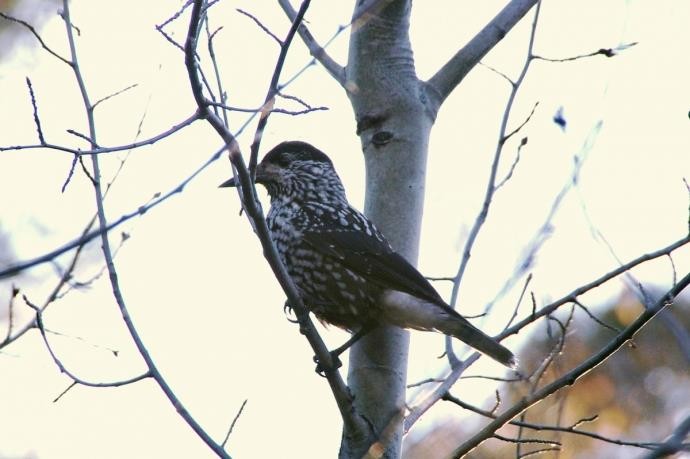 Роза, астра, ромашка, лютик. Лишнее слово – астра, ударение падает на первый слог.Береза, сосна, липа, осина. Лишнее слово – липа, ударение падает на первый слог.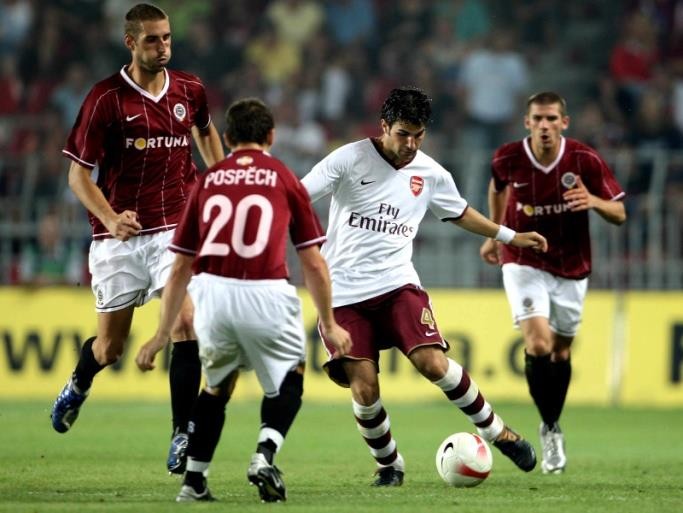 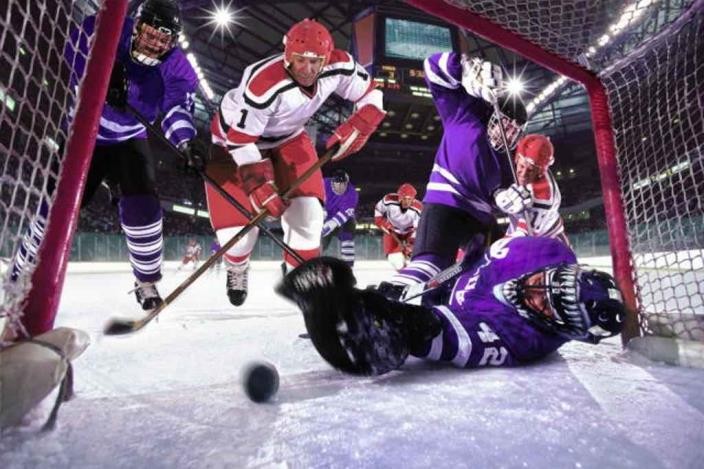 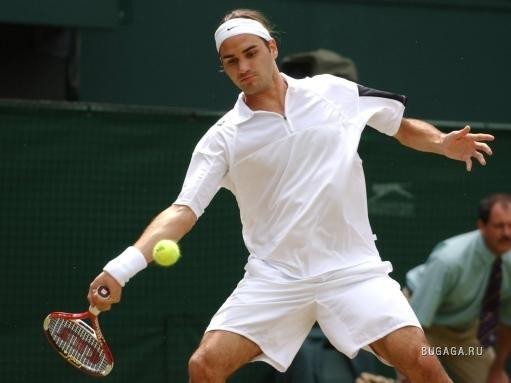 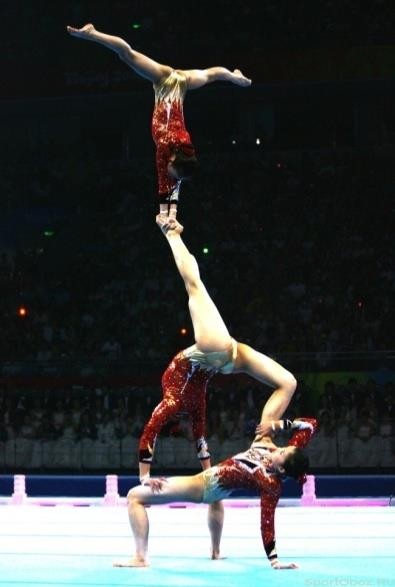 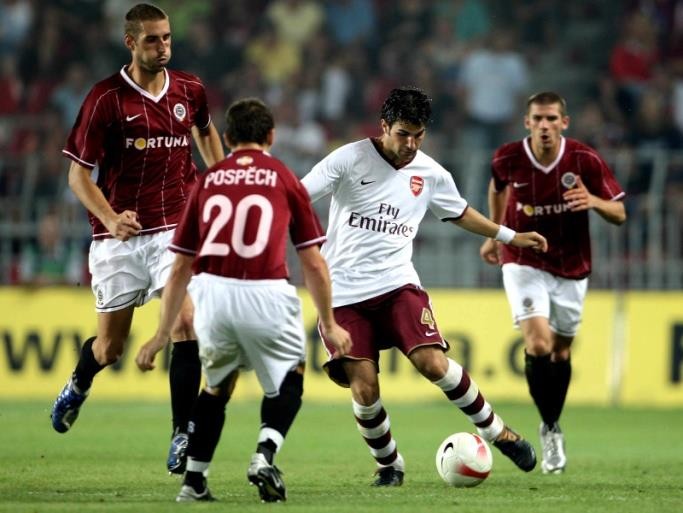 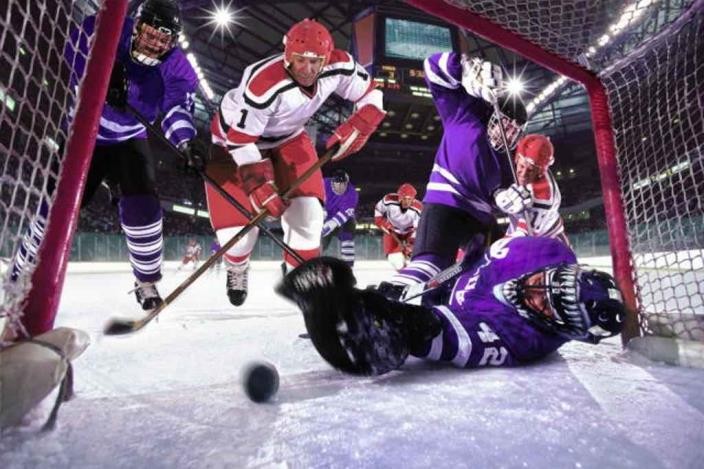 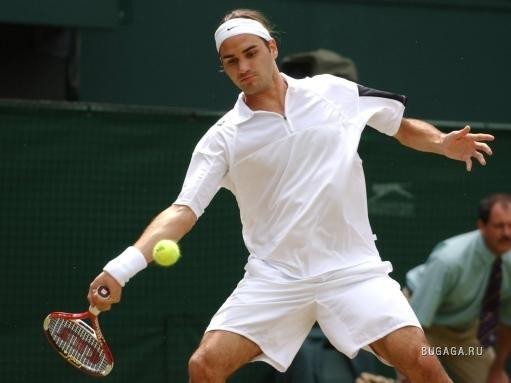 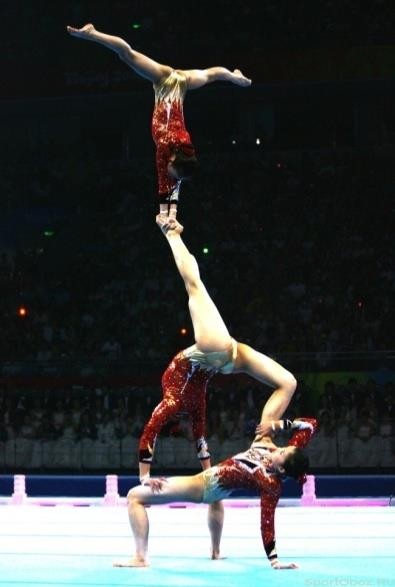 Футбол, хоккей, теннис, гимнастика. Лишнее слово – теннис, ударение падает на пер- вый слог.6.Гадание по ромашкеИз существительных, написанных на лепестках ромашки, выберите подходящие по смыслу и поставьте их в правильную форму. Составьте предложения по образцу.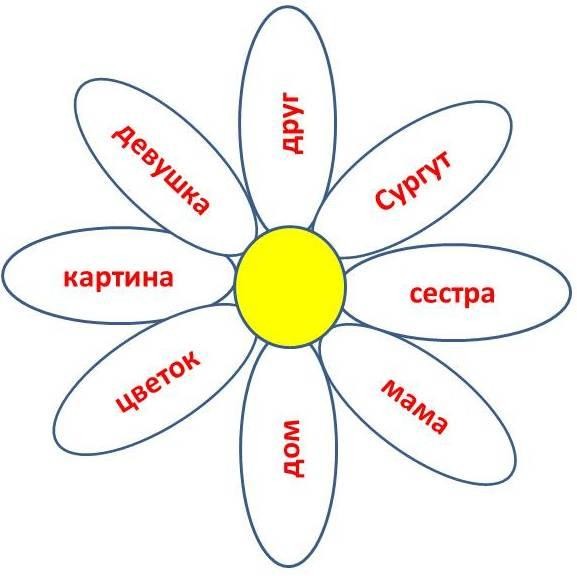 Образец: я вижу (кого? что?) - Я вижу девушку, друга, маму, сестру, дом, цветок, Сургут, картину.смотреть (на кого? на что?) – ехать (куда? к кому?)  – находиться (где? у кого?) – любоваться (кем? чем?) – читать (о ком? о чем?) –Ромашка: девушка, друг, Сургут, сестра, мама, дом, цветок, картина.       8.    Род имен существительных. Задание: выписать из текста в три колонки имена существительные мужского, женского и среднего рода.КАК ИВАН-ДУРАК ДВЕРЬ СТЕРЁГЖили старик со старухой. Было у них три сына: два умных, а третий — дурак. Ста- ли братья с родителями в поле на работу собираться. Иван-дурак тоже начал собиратьсявзял сухарей, воды.Его спрашивают:Ты куда собираешься?С вами на работу.Никуда ты не пойдёшь. Стереги хорошенько дверь, чтобы воры не зашли.Остался дурак один дома. Поздно вечером снял он с петель дверь, положил её на спину и понёс. Пришёл на поле. Братья спрашивают:Зачем пришёл?Я есть захотел.Мы же сказали тебе дверь стеречь.Да вот она! Задания к текстуОтветьте на вопросы.Куда пошли братья Ивана-дурака?Что они поручили Ивану-дураку?Как выполнил это поручение Иван-дурак?Какие недостатки человека высмеиваются в этой сказке?Есть ли сказки с подобным сюжетом у вашего народа?                                                                                                                                                                                                                                                                                                                                                                                                                                                                                                                                                                                                                 9.«Восстанови текст». Задание: употребить слова, заключенные в скобки, в нужной форме.Лиса и журавльЛиса с журавлём подружились. Вот  решила лиса угостить	(жу- равль) . Пошла звать его к себе в гости:Приходи, журавль, приходи, дорогой! Я тебя угощу.Пришёл журавль к	(лиса), а она наварила манной каши и размазала её по 	(тарелка). Подала и угощает:Покушай, голубчик1! Сама готовила.Журавль стук, стук		(клюв) по			(тарелка), стучал, стучал — ничего	в	рот	не	попадает!		А	лиса	в	это	время	лижет	да	лижет 	(каша), так всё сама и съела. 	(Каша) съела и говорит:Извини, журавль. Больше угощать нечем.Спасибо, лиса, и на этом! Приходи теперь ты ко мне в гости.На другой день приходит лиса к	(журавль), а он пригото- вил	(окрошка)2, налил в кувшин с узким		(горлышко), поставил на стол и говорит:Кушай, лиса!Лиса начала вертеться вокруг	(кувшин), и лизнёт его, и понюхает, ничего достать не может. Не лезет голова в кувшин. А журавль клюёт себе да клюёт, пока всё не съел.Извини, лиса. Больше угощать нечем.Рассердилась лиса: думала, что наестся на целую	(неделя), а домой по- шла голодная. Как аукнулось, так и откликнулось3. С тех пор и дружба у лисы с жу- равлём врозь.10.Подведение итогов занятия.                       11.Рефлексия.Ребята по кругу высказываются одним предложением, выбирая начало фразы из рефлек- сивного экрана на доске:сегодня я узнал…было интересно…было трудно…я выполнял задания…я понял, что…теперь я могу…я почувствовал, что…я приобрел…я научился…у меня получилось …меня удивило…урок дал мне для жизни…мне захотелосьСколько вам лет?Откуда вы?Который час?Что еще надо сделать?Когда отъезжает автобус?Чья это книга?Извините, кто вы?Сколько стоит эта книга?Сейчас 3.15Через 15 минут.Купить газеты.Я ученик.Я из Магнитогорска.Мне 15 лет.Моя.Пятьдесят рублей.Магнитогорск - большой город по населению и один из крупнейших центров металлургической промышленности России, который был основан в 1929 году одновременно со строительством металлургического комбината. Магнитогорск расположился на южном Урале и входит в состав Челябинской области. Город был назван в честь горы и, соответственно, станицы Магнитной. Гора Магнитная - это самое богатейшее месторождении железных руд. Помимо знаменитой горы, город Магнитогорск также известен рекой Урал, которая разделяет город на Европу и Азию. Так, левый берег города относится к Азии, а правый берег к Европе. Такое необычное расположение делает город «границей между частями света». В мире больше такого города не встретишь.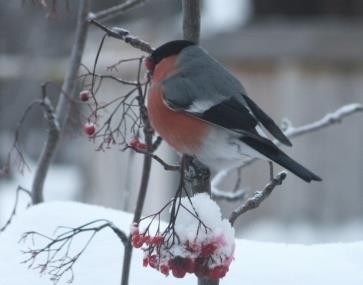 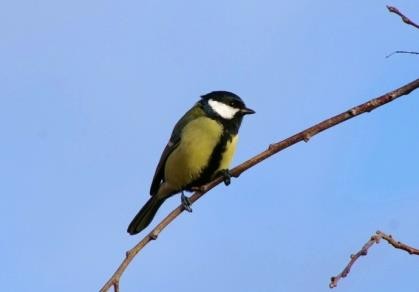 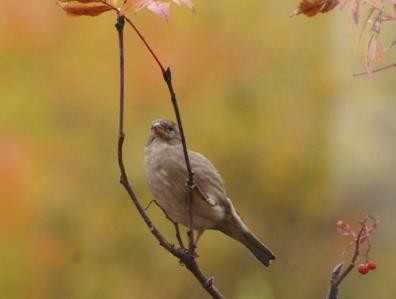 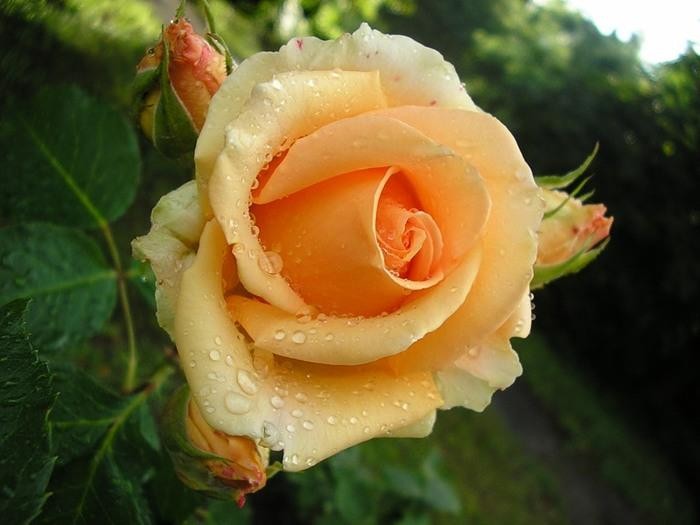 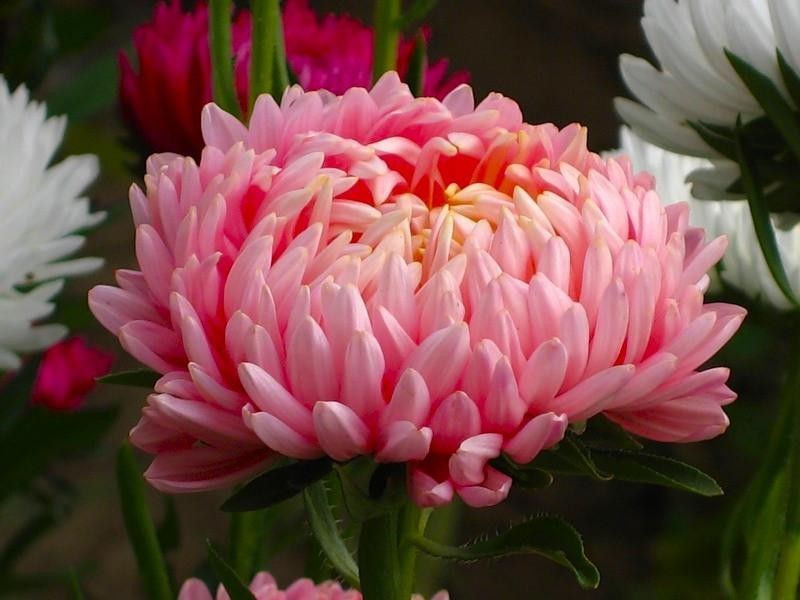 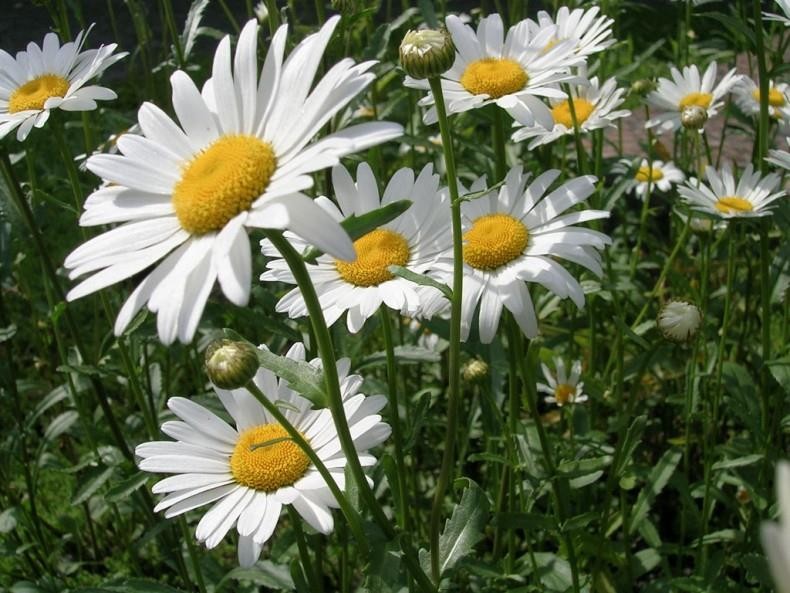 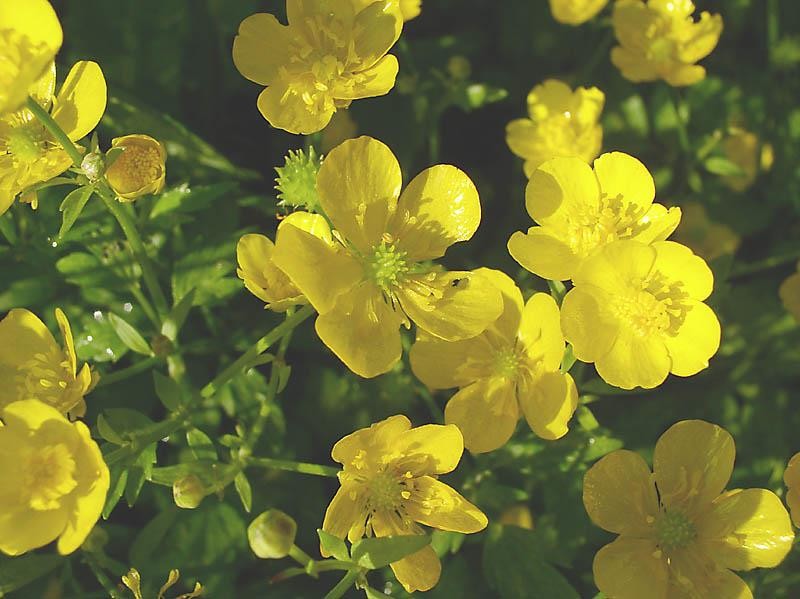 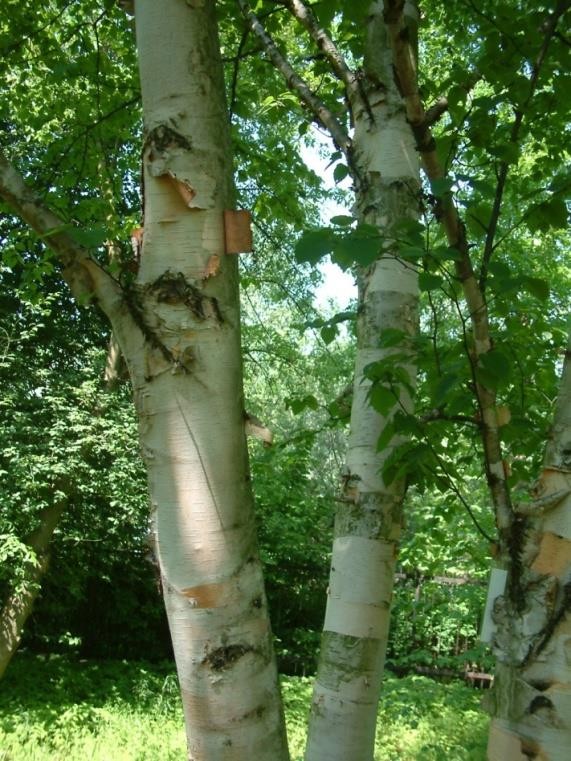 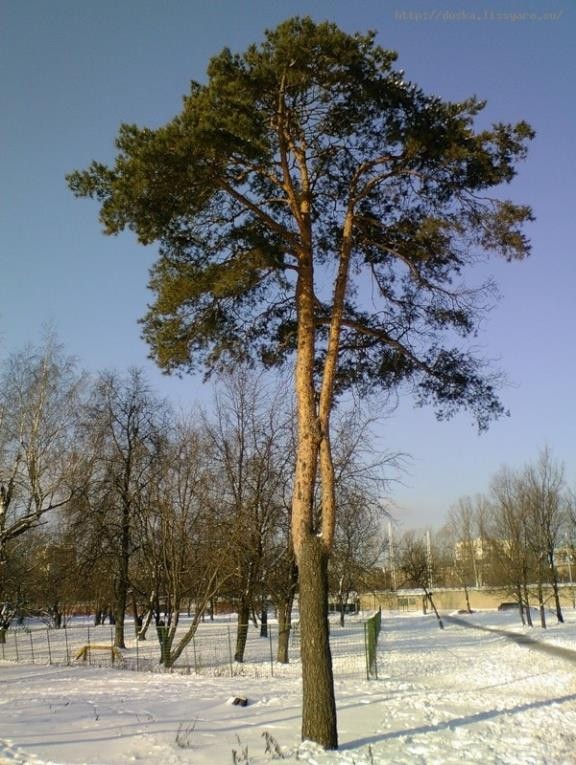 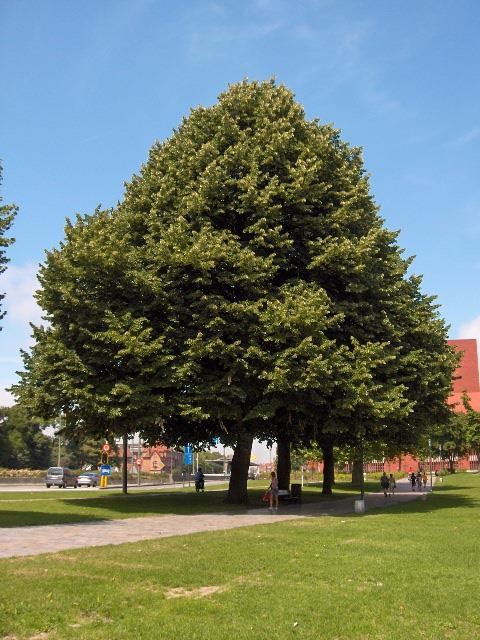 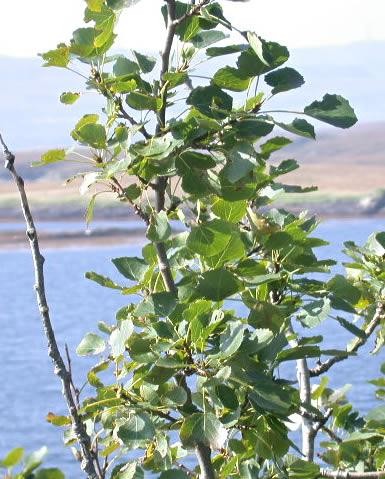 Существительные мужского родаСуществительные женского родаСуществительные среднего рода